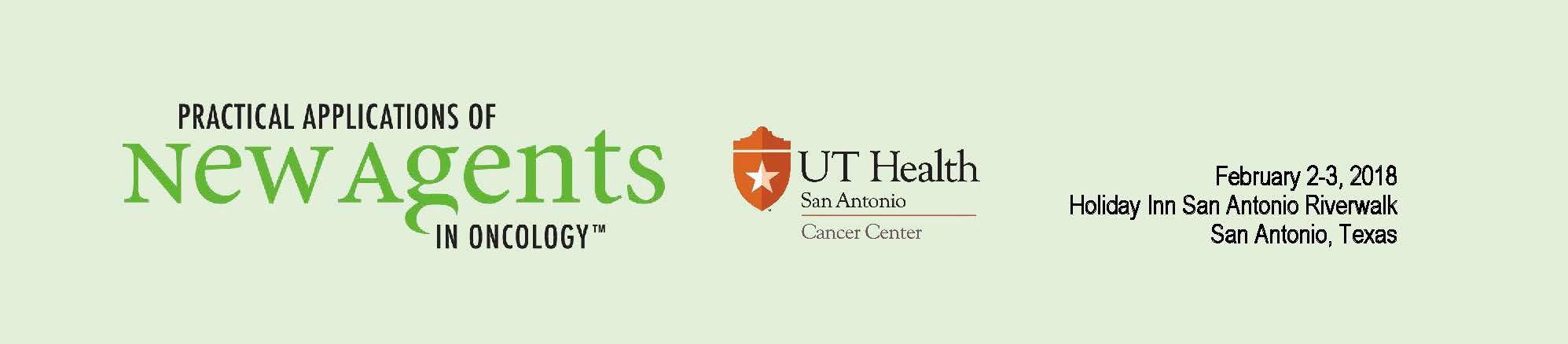 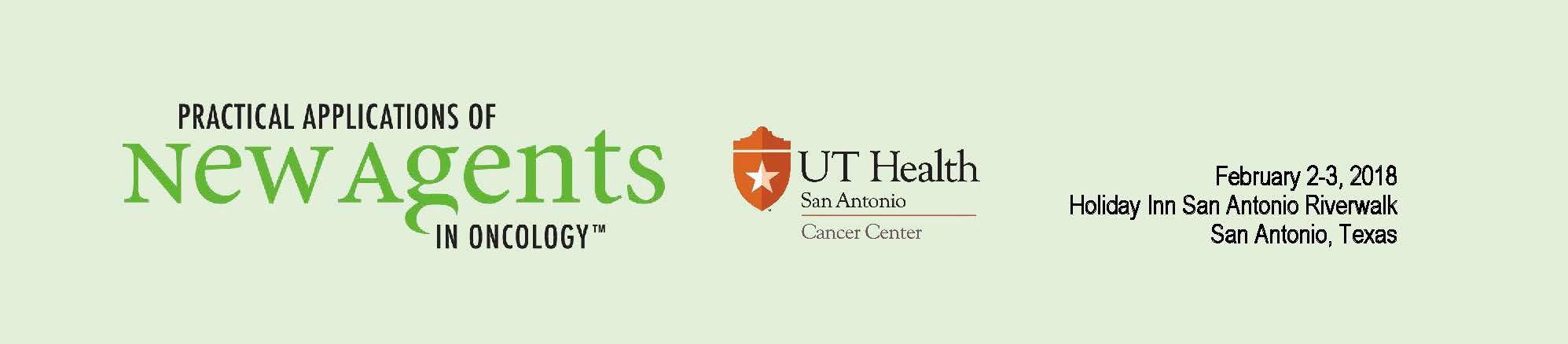 Home	Program	Faculty	Registration	Hotel	ExhibitorsFriday, Feb. 2	5:00 pm – 6:30 pm “Meet the Professor” receptionSaturday, Feb. 37:00 am – 1:30 pmExhibit size:  6' x 3' tableExhibit fees:$1,000$1,500 includes 2 complimentary registrations (a $700 value) Exhibit fee includes:Listing of company on website, linked to your website Complimentary exhibit badges (2 per $1,500 tabletop exhibit) 6' X 3' table + 2 chairs + wastebasketReserve your spaceClick here to download the exhibit application. Submit your completed application:·	Fax: 210-450-1560Email: PANAO@uthscsa.eduMail: Rich MarkowUT Health Cancer Center7979 Wurzbach Road, MSC 8224 San Antonio, TX  78229PaymentCheck or wire transfer accepted. No credit cards can be accepted for exhibit fees. Invoice will be sent upon receipt of completed exhibit application with payment instructions and is payable within 30 days. Exhibits will be confirmed upon receipt of payment.UT Health San Antonio is a non-profit organization. Exhibit Application DeadlineJanuary 26, 2018 at 11:59 PM (CDT)Exhibit Cancellation PolicyYou must contact the conference office no later than January 19, 2018 in writing to cancel your exhibit.Cancellations made by January 19, 2018, exhibit fee will be refunded less 10%.  No refunds after January 19, 2018.Exhibit RegistrationOnce invoice is paid, exhibitor contact will receive email to register their allotted complimentary registrations.Past ExhibitorsAbbvie AstellasBristol-Myers Squibb CelgeneEisai Oncology ExelixisFoundation Medicine GenentechGilead Sciences Janssen Oncology Merck Oncology Novartis Hematology Novartis Oncology Pharmacyclics Sanofi Oncology Taiho Oncology Takeda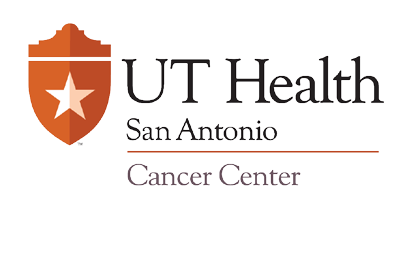 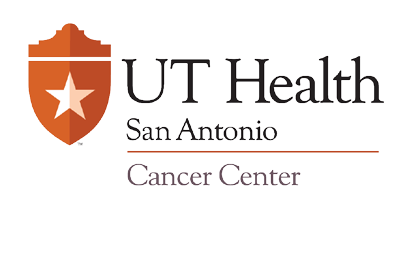 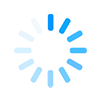 